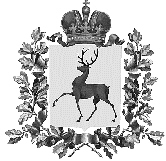 СОВЕТ ДЕПУТАТОВ ГОРОДСКОГО ОКРУГА НАВАШИНСКИЙНИЖЕГОРОДСКОЙ ОБЛАСТИРЕШЕНИЕ09.12.2022          							                                 № 203О рассмотрении итогов исполнения национальных проектов в 2022 году в городском округе  Навашинский Нижегородской области В соответствии с поручением Губернатора Нижегородской области                Никитина Г.С. от 7 декабря 2022 г. № Сл-001-891995/22, заслушав и обсудив информацию главы местного самоуправления Т.А. Берсеневой об итогах исполнения  национальных проектов в 2022 году в городском округе Навашинский Нижегородской области и анализ итогов исполнения национальных проектов в 2022 году в городском округе Навашинский Нижегородской области, проведенный министерством экономического развития и инвестиций Нижегородской области совместно с министерством финансов Нижегородской области и АНО «Проектный офис стратегии развития Нижегородской области»,Совет депутатов РЕШИЛ:1.	Информацию главы местного самоуправления Т.А. Берсеневой об итогах исполнения национальных проектов в 2022 году в городском округе Навашинский Нижегородской области принять к сведению.2.	Отметить надлежащее качество исполнения реализуемого на территории городского округа  Навашинский национального проекта «Культура».3.	Отметить надлежащее качество исполнения реализуемого на территории   городского округа  Навашинский национального проекта «Образование».4.	Отметить надлежащее качество исполнения реализуемого на территории городского округа  Навашинский национального проекта «Жилье и городская среда».5.	Настоящее решение подлежит обязательному опубликованию.Председатель Совета депутатов                                   В.А. Бандин                                  Глава местного самоуправления                                                                                       Т.А. Берсенева     